Департамент по физической культуре и спорту Новгородской области Государственное областное автономное учреждение «Спорт–сервис»ПРИКАЗот 14 января 2015 года 	      	                 		                                                          № 2Великий Новгород                Об утверждении Планапротиводействия коррупцииВ целях повышения эффективности противодействия коррупцииПРИКАЗЫВАЮ:Утвердить прилагаемый План противодействия коррупции в государственном областном автономном учреждении «Спорт-сервис» (далее План).Контроль за выполнением Плана оставляю за собой.ПЛАНпротиводействия коррупции в государственномобластном автономном учреждении «Спорт-сервис»ДиректорИ.А. СумароковаУТВЕРЖДЕНприказом ГОАУ «Спорт-сервис»от 14.01.2015 № 2№ п/пНаименование мероприятияСроквыполненияИсполнитель12341.Подготовка и проведение совещания с работниками учреждения в целях рассмотрения вопросов профилактики коррупционных и других правонарушенийежегоднозаместитель директора Михайлова К.Ю.2.Размещение на официальном сайте учреждения в информационно-телекоммуникационной сети «Интернет» информации по вопросам противодействия коррупциипо мере необходимостизаместитель директора Михайлова К.Ю.3.Организация контроля за выполнением заключенных договоров в сфере закупок товаров, работ, услугежеквартальноглавный бухгалтер Симонова Е.В.4.Эффективное распоряжение и управление имуществом, закрепленным за учреждениемпостоянноработники учреждения5.Ведение базы данных об обращениях граждан и организаций по фактам коррупции, обеспечение доступа правоохранительных органов к данной базепостояннозаместитель директора Михайлова К.Ю.6.Внедрение практики ознакомления работников учреждения с нормативными правовыми актами, регламентирующими вопросы противодействия коррупции, с одновременным разъяснением положений указанных нормативных правовых актовежегоднозаместитель директора Михайлова К.Ю.7.Организация работы по своевременному представлению работниками учреждения сведений о своих доходах, об имуществе и обязательствах имущественного характераежегоднодиректорСумарокова И.А.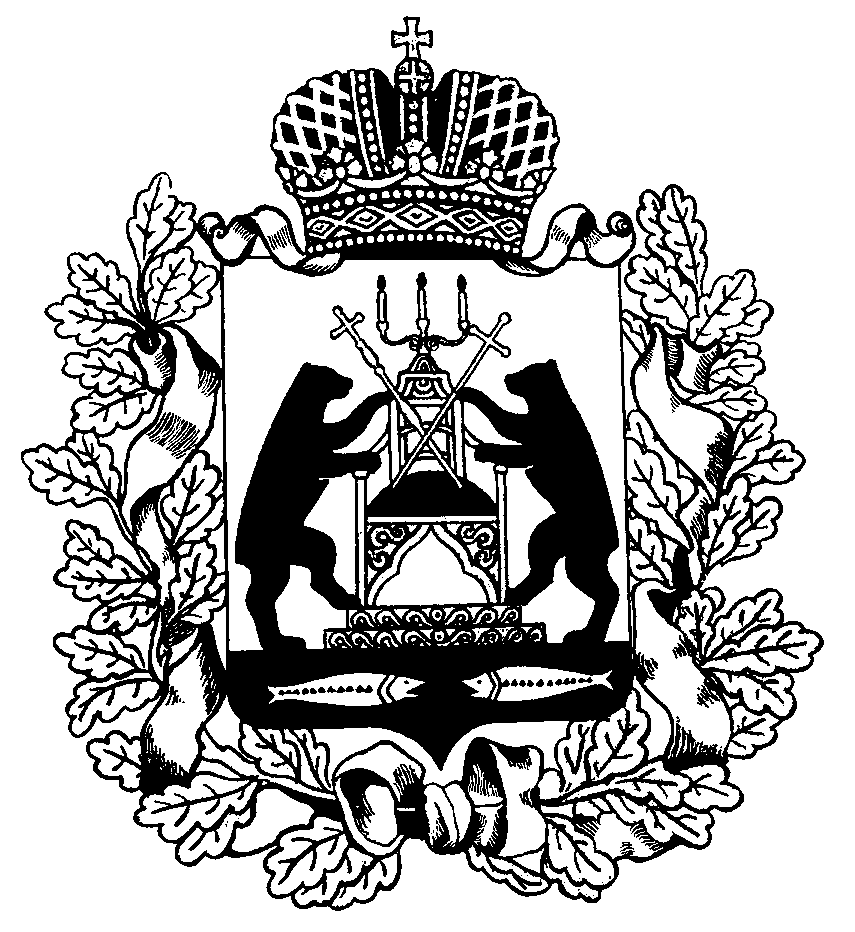 